Which Standards Does the SBAC Assessment Measure? 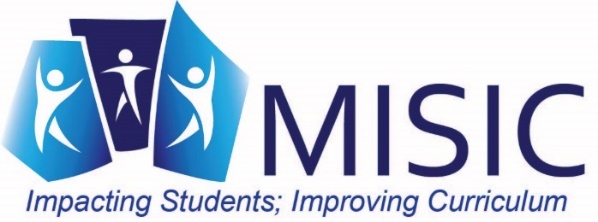 Summary from SBAC Content SpecificationsSBAC Alignment to Grade 4 StandardsKEY: Claim 1 is red, Claim 2 is blue, Claim 3 is purple, Claim 4 is green.  Target letter follows the hyphen.Smarter Balanced Claims for MathClaim 1: Concepts & Procedures – Students can explain and apply mathematical concepts and interpret and carry out mathematical procedures with precision and fluency.Claim 2: Problem Solving – Students can solve a range of complex well-posed problems in pure and applied mathematics, making productive use of knowledge and problem solving strategies.Claim 3: Communicating Reasoning – Students can clearly and precisely construct viable arguments to support their own reasoning and to critique the reasoning of others.Claim 4: Modeling and Data Analysis – Students can analyze complex, real-world scenarios and can construct and use mathematical models to interpret and solve problems.Smarter Balanced Claims & Targets for Math“m” – denotes major“a/s” denotes additional/supportingClaim 1: Concepts & Procedures – Students can explain and apply mathematical concepts and interpret and carry out mathematical procedures with precision and fluency.Target A [m]: Use the four operations with whole numbers to solve problems.Target B [a/s]: Gain familiarity with factors and multiples.Target C [a/s]: Generate and analyze patterns.Target D [m]: Generalize place value understanding for multi-digit whole numbers.Target E [m]: Use place value understanding and properties of operations to perform multi-digit arithmetic.Target F [m]: Extend understanding of fraction equivalence and ordering.Target G [m]: Build fractions from unit fractions by applying and extending previous understandings of operations on whole numbers.Target H [m]: Understand decimal notation for fractions, and compare decimal fractions.Target I [a/s]: Solve problems involving measurement and conversion of measurements from a larger unit to a smaller unit.Target J [a/s]: Represent and interpret data.Target K [a/s]: Geometric measurement: understand concepts of angle and measure angles.Target L [a/s]: Draw and identify lines and angles, and classify shapes by properties of their lines and angles.Claim 2: Problem Solving – Students can solve a range of complex well-posed problems in pure and applied mathematics, making productive use of knowledge and problem solving strategies.Target A: Apply mathematics to solve well-posed problems in pure mathematics and those arising in everyday life, society, and the workplace.Target B: Select and use appropriate tools strategically.Target C: Interpret results in the context of a situation.Target D: Identify important quantities in a practical situation and map their relationships (e.g., using diagrams, two-way tables, graphs, flowcharts, or formulas).Claim 3: Communicating Reasoning – Students can clearly and precisely construct viable arguments to support their own reasoning and to critique the reasoning of others.Target A: Test propositions or conjectures with specific examples.Target B: Construct, autonomously, 12 chains of reasoning that will justify or refute propositions or conjectures.Target C: State logical assumptions being used.Target D: Use the technique of breaking an argument into cases.Target E: Distinguish correct logic or reasoning from that which is flawed, and—if there is a flaw in the argument—explain what it is.Target F: Base arguments on concrete referents such as objects, drawings, diagrams, and actions.Target G: At later grades, determine conditions under which an argument does and does not apply. (For example, area increases with perimeter for squares, but not for all plane figures.)Claim 4: Modeling and Data Analysis – Students can analyze complex, real-world scenarios and can construct and use mathematical models to interpret and solve problems.Target A: Apply mathematics to solve problems arising in everyday life, society, and the workplace.Target B: Construct, autonomously, chains of reasoning to justify mathematical models used, interpretations made, and solutions proposed for a complex problem.Target C: State logical assumptions being used. Target D: Interpret results in the context of a situation. Target E: Analyze the adequacy of and make improvements to an existing model or develop amathematical model of a real phenomenon. Target F: Identify important quantities in a practical situation and map their relationships (e.g., using diagrams, two-way tables, graphs, flowcharts, or formulas). Target G: Identify, analyze and synthesize relevant external resources to pose or solve problems.Operations and Algebraic ThinkingSBAC Claim-TargetNumber and Operations in Base TenSBAC Claim-TargetNumber and Operations-FractionsSBAC Claim-TargetMeasurement and DataSBAC Claim-TargetGeometrySBAC Claim-TargetOA.11-A2-A thru D4-A thru GNBT.11-DNF.11-F2-A thru D3-A thru FMD.11-I2-A thru D4-A thru GG.11-LOA.21-A2-A thru D4-A thru GNBT.21-DNF.21-F2-A thru D3-A thru FMD.21-I2-A thru D4-A thru GG.21-LOA.31-A2-A thru D3-A thru F4-A thru GNBT.31-DNF.31-G2-A thru D3-A thru F4-A thru GMD.31-I2-A thru D4-A thru GG.31-LOA.41-BNBT.41-E2-A thru DNF.41-G2-A thru D3-A thru F4-A thru GMD.41-J4-A thru GOA.51-CNBT.51-E2-A thru D3-A thru FNF.51-H2-A thru DMD.51-K2-A thru D4-A thru GNBT.61-E2-A thru D3-A thru FNF.61-H2-A thru DMD.61-K2-A thru D4-A thru GNF.71-H2-A thru D3-A thru FMD.71-K2-A thru D4-A thru G